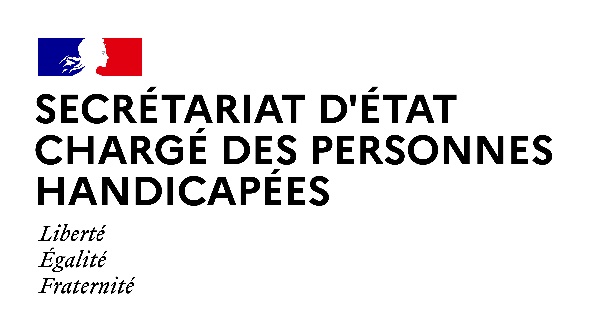 Paris, le 9 décembre 2020NOTE AUX REDACTIONSSophie CLUZEL, Secrétaire d’Etat auprès du Premier ministre chargée des Personnes handicapées, se rendra lundi 14 décembre 2020 à Rennes, dans le cadre des politiques publiques sur les enjeux de l’habitat inclusif ainsi que des aides techniques.
DÉROULÉ PRÉVISIONNEL :10h15 : Visite des appartements et échange avec les locataires d’Habitat regroupé St-Cyr, Association des Paralysés de France / Association EPI Bretagne.11h00 - Table ronde coordonnée par l’Association du Bourg l’Evêque : Echange autour de l’habitat inclusif en présence de locataires, d’aidants et des acteurs associatifs et institutionnels.13h30 – Visite du Pôle Saint-Hélie, spécialisé en médecine physique et réadaptation : Présentation des dispositifs de prise en soin du Pôle Saint-Hélier et de la place de l’innovation dont le Living Lab ISAR, suivie d’ateliers de démonstration et mises en situation.15h15 - Tables rondes : Temps d’échanges avec les parties prenantes sur les projets émergents, perspectives et accès aux innovations pour les personnes en situation de handicap dans leur quotidien.ACCRÉDITATIONSContacts presse Préfecture pref-communication35@ille-et-vilaine.gouv.frContact presse Secrétariat d’Etat chargé des Personnes handicapées :seph.communication@pm.gouv.fr